THE DUELLING CAVALIER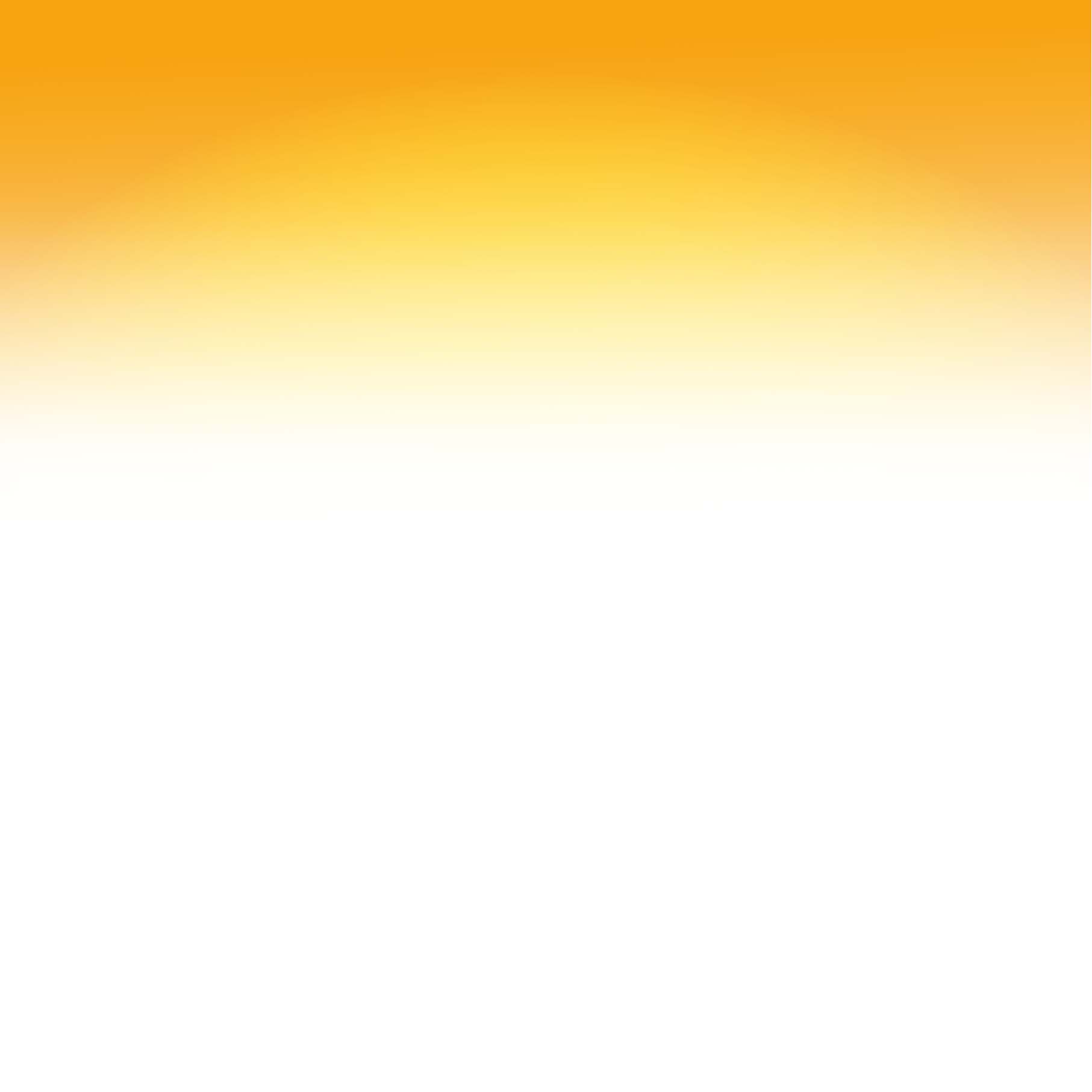 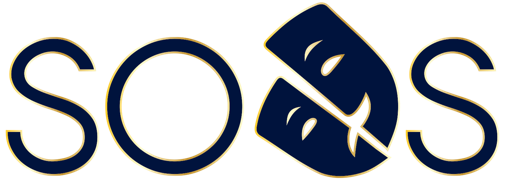 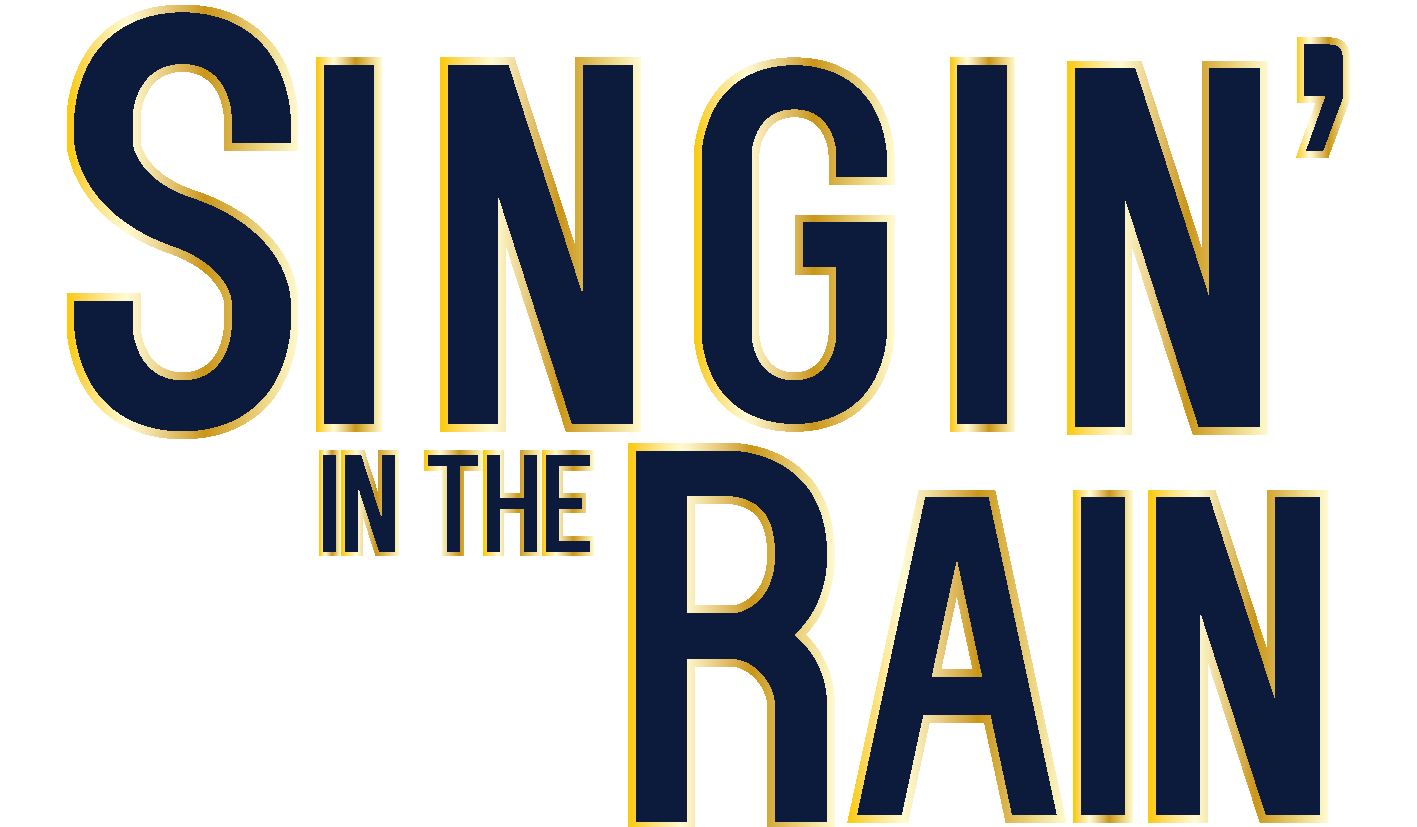 LINA: 	Oh Pierre, you shouldn’t have come. You’re flirting with danger! They will surely find you out!DON:	‘Tis Cupid himself that called me here and I must come charging to your side.LINA:	But the night is full of our enemies.DON:	Imperious princess of the night. I love you!LINA:	Oh, Pierre!